ITALIAN LANGUAGE COURSECorsi per dottorandi e specializzandiIl centro linguistico della Federico II organizza corsi di Italiano LE riservati agli studenti della Federico II che frequentano dottorati di ricerca e/o corsi di alta formazione. Gli studenti interessati devono inviare la propria domanda di iscrizione (mediante il modulo allegato) entro il 30 Novembre 2021 all'indirizzo cla@unina.it all’attenzione della dott.ssa Fabiana Pellegrino. Si raccomanda di specificare nell'oggetto della mail ISCRIZIONE CORSI DI ITALIANO L2. L'elenco degli ammessi ai corsi e le informazioni relative (data e lik del placement test e formazione delle classi di livello) saranno pubblicate all'interno di questa pagina.SCARICA MODULO DI ISCRIZIONE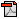 Modalità di formazione:Per consentire la  suddivisione in gruppi di livello, gli studenti iscritti ai corsi dovranno sostenere un test di ingresso in modalità online. I  corsi erogati a distanza consisteranno sia in lezioni sincrone in videoconferenza sia in attività ludico-didattiche che gli studenti dovranno svolgere in  modalità asincrona singolarmente o in piccoli gruppi, secondo le istruzioni fornite dai docenti. Per essere ammessi alla classe virtuale è necessario disporre di un proprio account di posta elettronica GMAIL. Nell’ambito dei corsi gli studenti saranno coinvolti nel Progetto Eulalia, promosso dall’Università degli Studi di Napoli Federico II (Dipartimento di Studi Umanistici e Centro Linguistico di Ateneo) nell’ambito del programma Erasmus+ Strategic Partnership KA2 - Higher Education e finalizzato allo sviluppo di strumenti didattici innovativi basati sul Tangible User Interfaces (MobileLearning) per lo studio della lingua, letteratura e cultura italiana. Alla fine della collaborazione gli studenti riceveranno un attestato di partecipazione al progetto Eulalia.Per info Eulalia: www.cla.unina.it/flex/cm/pages/ServeBLOB.php/L/IT/IDPagina/164COURSES FOR FEDERICO II PHD STUDENTS, POSTGRADUATES AND FOREIGN STUDENTSThe Federico II Language Center organizes L2 Italian courses for Federico II students who attend research doctorates and / or advanced training courses. Interested students must send their enrollment application (via the attached form) by 30 November 2021 to cla@unina.it addressing Dr. Fabiana Pellegrino. It is recommended to specify L2 ITALIAN COURSES REGISTRATION in the subject of the email.
The list of those admitted to the courses and all subsequent information (date and link to the placement test and class formation) will be published on this page.
                                                                                                                                                                                             
Training Mode:
To allow for the subdivision into level groups, students enrolled in courses must take an entry test in online mode. The courses will be delivered remotely and will consist of both synchronous videoconferencing lessons and playful-educational activities that students will have to carry out individually or in small groups asynchronously, according to the instructions provided by the teachers. Students will need their own GMAIL account in order to be admitted to the virtual classroom. As part of the courses, students will be involved in the Eulalia Project, promoted by the University of Naples Federico II (Department of Humanities and University Language Center) as part of the Erasmus+Strategic Partnership KA2 - Higher Education program and aimed at developing innovative teaching tools based on Tangible User Interfaces (MobileLearning) for the study of the Italian language, literature and culture. At the end of the collaboration, students will receive a certificate of participation in the Eulalia project.